№ в избир.спискеФАМИЛИЯ ИМЯ ОТЧЕСТВОТелефонэл. почта скайпМесто работыДата и Место рождения Адрес   РСФСРКОМИ124БРАГИН МИХАИЛ АНАТОЛЬЕВИЧ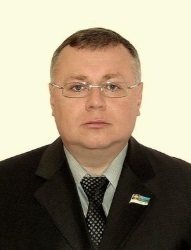 285 694(8212) 285-531, факс 24-44-90
pressgs@rkomi.ru, k.a.ovsyannikov@gs.rkomi.ru, i.a.maksimov@gs.rkomi.ru Депутат Государственного Совета Республики Коми14 июля 1967 года в г. Сыктывкаре125БУШУЕВА АЛЕКСАНДРА ВАСИЛЬЕВНА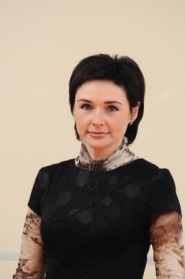 285 506 89128663696 abushueva@rambler.ru  зам председателя Комитета Государственного Совета Республики Коми по природным ресурсам, природопользованию и экологии25 мая 1972 года в п. Фоминском Вилегодского района Архангельской области167000, г. Сыктывкар,  Коммунистическая,  дом 8, каб. 623 126ВЕДРИЦКАС ВИКТОР ИОЗАСА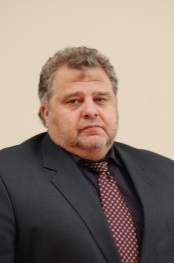 8 (82142) 324-04, 739-58office@zaovid.com Депутат, избранный по Печорскому одномандатному избирательному округу № 8Родился 5 ноября 1960 года в г. Печоре Республики Коми169600 Печора Речная 14